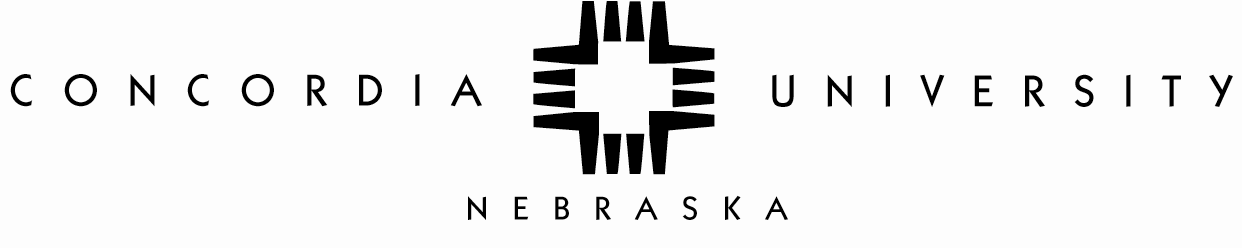 Undergraduate Internship/Practicum                                                                                     Student Evaluation Form                                     Student _____________________   Organization ____________________  Evaluator ____________________  Title ______________________ Date  ________Please rate this intern using the five-point scale suggested below.  Place a check mark on the scale that describes him/her best.  Also, please underline any phrase or word that particularly describes this student.  Omit items that are not applicable to the internship.  Thank you for your thoughtful evaluation.We welcome written comments to elaborate on items 1-12 and to provide us with observations not specifically addressed above.  Possibilities include attitude, exceptional abilities, personality, potential, resourcefulness, and safety practices.Evaluator’s Signature _______________________________________________________________________________    Date ________________________Notes:Ratings category1 (low)2345 (high)Quality of work:Compare with others of equalage and experience.Work usually lacking in thoroughness, accuracy, and neatness.Output barely acceptable.Work is reasonably thorough, accurate, and acceptable.Work is high grade.Unusually high qualityWork is consistently performed.2.  Amount of work:Compare with others of equalage and experience.Amount of work entirely inadequate.Shows slow progress.Completes work in reasonable time.Completes work at a rateFaster than average.Exceptionally rapid worker.3.  Attendance & Punctuality.Absent frequently and/or rarely on time.Occasionally absent or tardy.Absent or tardy only for legitimate reasons.Rarely absent or tardy.Is never absent or late, always on time or early.4.  Knowledge and skills:  The extent to which intern integrates knowledge of business concepts and skills in performance of his/her job. Insufficiently prepared to handle present position.  Needs extensive instruction.Is not quite up to standard with respect to knowledge and skills required by job.Sufficient knowledge and skill to satisfy position requirements.Above average knowledge and skill.Exceptionally well informed and able to integrate knowledge and skills in performing at a very high level.  5.  Degree of supervision required:The ability of the worker to work independently.Requires constant supervision or direction.Cannot always be relied upon to get desired results without supervision.Reliable and conscientious.  Normal amount of supervision required.Applies self well, occasionally needs direction and supervision.Justifies utmost confidence.  Performs job without supervision.6. Cooperation in working with others:  How well the intern cooperates with supervisors and associates.Uncooperative, not a team player.Resistant to working with others.A team worker.  Maintains good working relationships with others.Quite cooperative, able to work with others to accomplish a joint effort.Highly cooperative; will assist others; has a noticeably good effect on work group.7. Ability to deal with others outside immediate work group:  Extent to which intern demonstrates a service attitude to customers/clients and others within the firm.Tends to create problems which supervisors must mediate.Occasionally has difficulties dealing with outside contacts.Gets along well with outside contacts.Deals very well with customers and others in the organization.Has unusual knack for successfully dealing diplomatically with conflicts and in getting the cooperation of others.8. Knowledge of the ethical obligations and responsibilities of business: Extent to which intern demonstrates ethical behavior and attitudes.Behavior and attitude overtly reflect lack of understanding of or disregard for ethical obligations and responsibilities.Attitude or language suggests a lack of understanding of or disregard for ethical obligations and responsibilities.No reasons to suggest that the intern lacks knowledge of ethical obligations and responsibilities.Intern demonstrated ethical behavior and reflected a good understanding of the importance of ethical behavior in the work place.Intern exhibits a very high level of integrity. Engenders the utmost confidence and respect of others.9. Initiative:  Thedetermination and energy displayed in overcoming obstacles with the scope of the job.Almost never initiates action without specific instructions. Works out only simpler problems connected with work.Accepts and solves ordinary difficulties pertaining to the employee’s work.Develops solutions to problems to complete work promptly.Resourceful and active in looking for duties and learning beyond what is required.10. Sense of urgency:  Timeliness in response to the demands of the job.Requests are not filled; Frequently fails to finishWork started.Requests are at times not met within a reasonable time period.Can be depended upon to follow through on most jobs.All legitimate requests are met within reasonable time period.All legitimate requests are met quickly and followed through to completion.11. Communication:Appropriate use of oral and written communication.Frequent grammatical errors and/or inappropriate language.Occasional grammatical errors.Generally effective communication.Very good communication skills.Highly effective communicator.12. Decision support tools:  Ability to utilize computers or other technologies toaccomplish assigned tasks.Poor technology skills.  Often needs help to performroutine tasks.Minimal knowledge of commonly available computer software. Slow to accomplish tasks.Adequate skills in using MS-based software such as Excel and Access.  Able to learn software applications unique to the business with some assistance.Good skills in computer software.  Able to learn new software applications with little assistance.Excellent computer and technology skills. Quick to learn new software applications and/or has  taught us things we didn’t know.